 ASO Application Membership Form - SPRING 2018 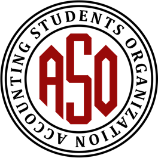 Last Name __________________________	First Name _________________________________	Email ___________________________________Address ____________________________	City ___________________________ 		State __________ 	Zip ________________Phone (_______)______________________ 	Class Level __________________ 	Expected Graduation Date ____________________Major _______________________________	GPA ___________Payment Amount Enclosed ____________		Payment Type (Circle One): Check / CashReferred by __________________________________________________________________________ (Please use full name)I affirm that I am a student at San Francisco State University. Membership dues are $35 per semester.If you would like to be a member of ASO, please submit this application with payment. Drop it off at the Accounting Department Office, SCI 300-ASO mailbox. Please make your checks payable to ASO. Any Membership fees are non-refundable. An email will be sent out within a week after receiving the payment. - - - - - - - - - - - - - - - - - - - - - - - - - - - - Cut and send the form above - - - - - - - - - - - - - - - - - - - - - - - - - - - - - - - - - - - - Payment Instructions:Complete ALL the information above. Attach a check or cash for $35 payable to Accounting Students Organization (ASO) with form in an enclosed envelop Drop the attached payment and form to SCI 300 – ASO mailboxYou will receive an email within the week we receive your payment* Note: All dues are non-refundableAPPLICATIONS ARE DUE ON THURSDAY February 15th, no later than 4:30PMAny other questions regarding membership, please contact:ASO Membership Chair, Michael Skelton @ membership.sfsuaso@gmail.com